Закрытый запрос ценовых предложений № 2041224зап.части на спец технику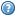 